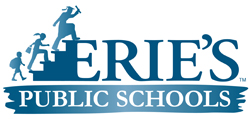 Date:___________________________ Student Name:________________________________________________________Goal:  Increase student’s attendance for the remainder of the school year.List of those who attended the SAIP and role/relationship to the student:Strengths of the student/family/school:Does the student have siblings (step/half) or other children or young adults living in the household? _____________________With whom does the child live with during the week?___________________________________________________________What time does he/she wake up on a school day?______________ What transportation is used in the morning?___________Additional comments:____________________________________________________________________________________Assessment/Areas of Need:  DescriptionSolutions: Description                                      Responsible Party(ies)	                               Completion DateSpecific potential benefits to the student for compliance with the plan:Specific potential consequences for non-compliance with the plan:This SAIP was created collaboratively to assist the student in improving attendance, enlist my/our support as parent(s)/ guardian(s) and to document the school’s attempts to provide resources to promote the educational success of the student.As the parent(s)/guardian(s), I/we understand that while the school has demonstrated support and assistance to this student through this process, by law, it is my/our responsibility to ensure that the student attends school.We agree with this plan, including all requirements and consequences set forth herein, and we agree to comply with the terms set forth in the plan.  Parties in agreement with this plan will sign below:cc: student _____ (initial upon receipt)  _____ parent/guardian (initial upon receipt)  _____ school personnel (initial upon    receipt)    _____ other (initial upon receipt)Should we have difficulty in implementing the plan, or are not clear on the roles of each party, we can contact:_______________________, Assistant Principal    ________________, Guidance Counselor   __________, School Wide SupportDate for follow-up meeting:_____________________________________Next StepsPermission to release SAIP to other individuals/agencies.In order for agencies and/or other individuals outside of the school district to assist with this plan, I/we give permission to release this SAIP to the following: ___________________________________________________________________________Student:___________________________ Date:_____________________Parent/Guardian:___________________  Date:_____________________Parent/Guardian:___________________  Date: ____________________ Home addressSpecial needsDate of birthHome phoneGenderMedical concernsCell phoneEmailName of parent/guardian (1)Home addressHome phoneWork address/phoneName of parent/guardian (2)Home addressHome phoneWork address/phoneNameRole/RelationshipNameRole/RelationshipNameRole/RelationshipNameRole/RelationshipNameRole/RelationshipNameRole/RelationshipDescriptionRelevance to the planDescriptionRelevance to the planDescriptionRelevance to the planDescription Relevance to the plan1.2.3.4.5.1.2.3.4.5.1.2.3.4.1.2.3.4.Student:Date:Parent/Guardian:Date:Parent/Guardian:Date:School representative:Date: